Tytuł operacji:               „Festyn integracyjny promujący wielkopolską twórczość, kulturę                                         i tradycję w Gminie Budzyń” - Gminny Ośrodek Kultury                                        w BudzyniuNumer wniosku:              5/PGO/17 Kwota dofinansowania:   40 000,00 złCel ogólny LSR:              Rozszerzenie zrównoważonej działalności społecznej ze                                          szczególnym uwzględnieniem rozwoju turystyki i ochrony zasobów.
	Cel szczegółowy:             Promocja turystyczna obszaruPrzedsięwzięcie:              Organizacja operacji turystycznych.Wskaźnik:                        Operacje turystyczne obejmujące działania w sferze kultury,                                          promocji i integracji.Opis operacji:Festyn integracyjny promujący wielkopolską  twórczość, kulturę i tradycję w Gminie Budzyń, odbył się  27.08.2017r  w Ostrówkach.Wydarzenie realizowane było w ramach poddziałania 19.2 „Wsparcie na wdrażanie operacji w ramach strategii rozwoju lokalnego kierowanego przez społeczność” objętego Programem Rozwoju Obszarów Wiejskich na lata 2014-2020  przez Gminny Ośrodek Kultury w Budzyniu z projektów grantowych Stowarzyszenia „Dolina Noteci”.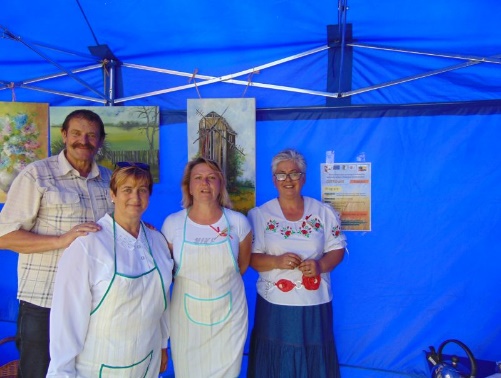 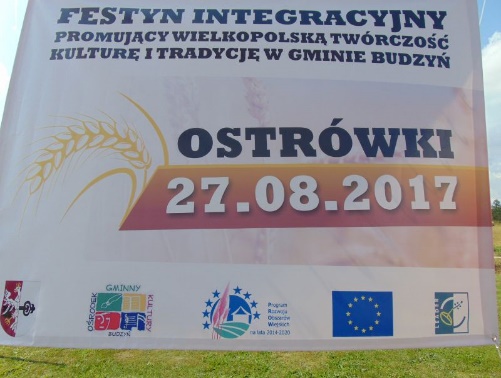 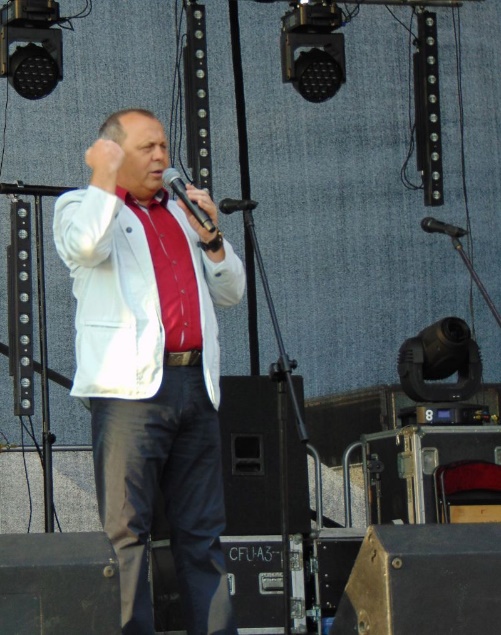 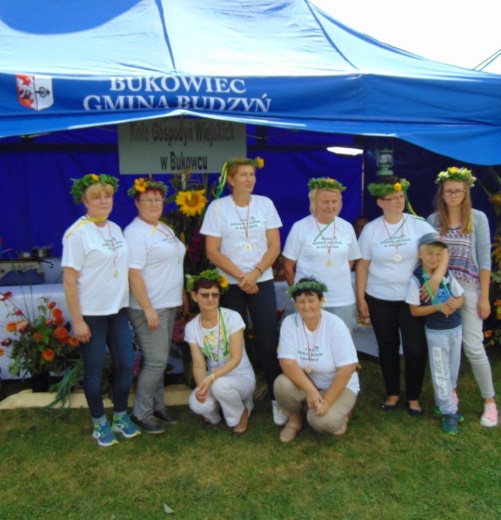 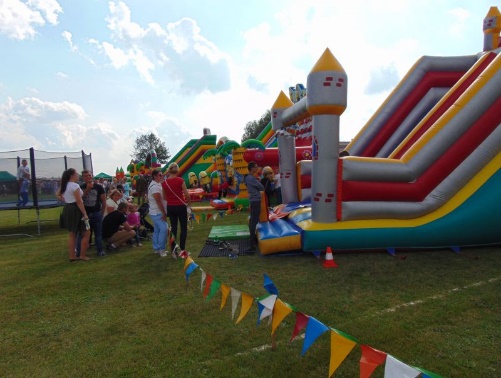 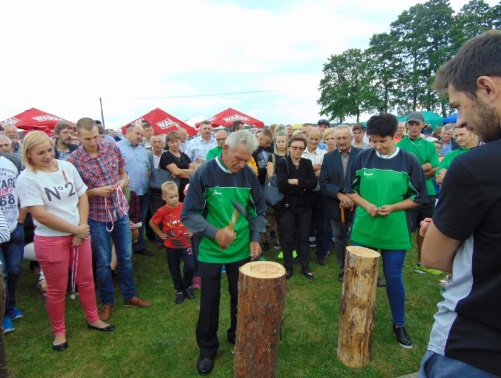 